МИНИСТЕРСТВО КУЛЬТУРЫ И ИНФОРМАЦИИ РЕСПУБЛИКИ КАЗАХСТАН КАЗАХСКАЯ НАЦИОНАЛЬНАЯ АКАДЕМИЯ ИСКУССТВ ИМЕНИ ТЕМИРБЕКА ЖУРГЕНОВА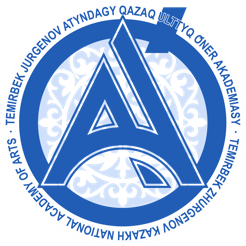 ИНФОРМАЦИОННОЕ ПИСЬМОУважаемые друзья и коллеги!Приглашаем Вас к участию во II Международной научно-практической конференции «Режиссура и педагогика хореографического искусства: традиции и инновации», посвящённой 30-летию факультета «Хореография» Казахской национальной академии искусств имени Темирбека Жургенова. Конференция пройдет 25–26 ноября 2024 года. Основные направления работы конференции:Высшее и средне-специальное хореографическое образование в мировом пространстве.Актуальные проблемы и перспективы обеспеченности методической литературой дисциплин хореографии в высших и средне-специальных учебных заведенияхРазвитие и сохранение традиций мирового хореографического искусства в различных жанрах и направлениях.Новации и перспективы в хореографии.Национальное хореографическое искусство.Вопросы жанра критики и балетоведения в хореографическом искусстве.Проблемы репертуарной политики в современном музыкальном театре.Интеграция хореографического образования в мировую художественную культуру.Для участия приглашаются балетоведы, театроведы, музыковеды, искусствоведы, ученые, педагоги-хореографы, балетмейстеры, преподаватели вузов, музейные специалисты, студенты, магистранты, докторанты, аспиранты, занимающиеся научно-методической и научно-исследовательской деятельностью в области истории, теории искусства и художественной критики.В рамках конференции планируются выступления деятелей науки и искусства с научными докладами (10 минут). В ходе работы конференции организаторами планируется проведение практических мастер-классов (не более 30 минут) по различным направлениям хореографического искусства и образования в online / offline режимах на платформе ВКС ZOOM. По итогам конференции будет издан сборник материалов. Сборнику присваиваются библиотечный индекс (УДК и ББК) и международный стандартный книжный номер (ISBN). Формат проведения конференции: online / offlineУчастие в конференции допускается в следующих формах:  очное: выступление с устным докладом, участие в обсуждении докладов, дискуссии  заочное: публикация научной статьиЗАЯВКИ и СТАТЬИ принимаются до 15 октября 2024 года по адресу: kaznai.ballet@gmail.com с указанием темы письма «КОНФЕРЕНЦИЯ КазНАИ-2024». Заявка присылается в оргкомитет в электронном формате в расширении Microsoft Word и скан версия заявки, подписанная заявителем.Требования к оформлению статей и Форма заявки прилагаются.Официальные языки работы конференции: казахский, русский, английский.Место проведения конференции: Республика Казахстан, г. Алматы, ул. Панфилова, 127, Казахская национальная академия искусств имени Темирбека Жургенова, учебный театр, кинозал, аудиторный комплекс факультета хореографии Перед началом работы конференции всем участникам будет разослана Программа мероприятий и График работы конференции в соответствии с поступившими заявками.Адрес оргкомитета: 050000 Республика Казахстан, г. Алматы, ул. Панфилова, 127, Казахская национальная академия искусств имени Темирбека Жургенова, факультет хореографии.Контактное лицо: +7 701 298 5554 (Сушков Дмитрий Валентинович) WhatsApp, Telegram.Официальный сайт: http://www.kaznai.kz/ 